О внесении изменений в состав Комиссии по проведению Всероссийской переписи населения 2020 года на территории Североуральского городского округа, утвержденный постановлением Администрации Североуральского городского округа от 19.11.2018 № 1195 В соответствии со статьей 43 Положения о правовых актах Североуральского городского округа, утвержденного решением Думы Североуральского городского округа от 22.04.2015 № 33, в связи с кадровыми изменениями, Администрация Североуральского городского округаПОСТАНОВЛЯЕТ:Внести изменения в состав Комиссии по проведению Всероссийской переписи населения 2020 года на территории Североуральского городского округа, утвержденный постановлением Администрации Североуральского городского округа от 19.11.2018 № 1195 (с учетом изменений от 15.05.2019 № 500), изложив его в новой редакции (прилагается).2. Контроль за исполнением настоящего постановления возложить на исполняющего обязанности Первого заместителя Главы Администрации Североуральского городского округа В.В. Паслера.3. Опубликовать постановление на официальном сайте Администрации Североуральского городского округа.Глава Североуральского городского округа		                             В.П. МатюшенкоПриложение к постановлению АдминистрацииСевероуральского городского округа от 12.02.2020 № 159Состав Комиссии по проведению Всероссийской переписи населения 2020 года на территории Североуральского городского округа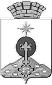 АДМИНИСТРАЦИЯ СЕВЕРОУРАЛЬСКОГО ГОРОДСКОГО ОКРУГА ПОСТАНОВЛЕНИЕАДМИНИСТРАЦИЯ СЕВЕРОУРАЛЬСКОГО ГОРОДСКОГО ОКРУГА ПОСТАНОВЛЕНИЕ12.02.2020                                                                                                         № 159                                                                                                        № 159г. Североуральскг. Североуральск1. Матюшенко Василий ПетровичГлава Североуральского городского округа, председатель комиссии;Глава Североуральского городского округа, председатель комиссии;2. Моисеевич Юлия Юрьевнаглавный специалист-эксперт отдела сводных статистических работ в городе Североуральске, заместитель председателя (по согласованию);главный специалист-эксперт отдела сводных статистических работ в городе Североуральске, заместитель председателя (по согласованию);Члены комиссии3. Василенко Ольга Юрьевна 4. Вахрушева Людмила Дмитриевна5. Гагарина Алена Владимировна6. Гарибов Олег        Ятимович7. Гусакова Татьяна Яковлевна8. Зорина Ольга Борисовна9. Капралова Светлана Юрьевназаместитель заведующего отделом по городскому и жилищно-коммунальному хозяйству Администрации Североуральского городского округа;главный редактор Муниципального автономного учреждения Североуральская городская информационная студия радиовещания «Северный вестник»;начальник территориального отраслевого исполнительного органа государственной власти Свердловской области – Управление социальной политики Министерства социальной политики Свердловской области по городу Североуральску (по согласованию);заведующий отделом градостроительства, архитектуры и землепользования Администрации Североуральского городского округа;Председатель Североуральской городской территориальной избирательной комиссии;уполномоченный по вопросам Всероссийской переписи населения 2020 года;начальник Управления Пенсионного фонда Российской Федерации в городе Североуральске Свердловской области (по согласованию);заместитель заведующего отделом по городскому и жилищно-коммунальному хозяйству Администрации Североуральского городского округа;главный редактор Муниципального автономного учреждения Североуральская городская информационная студия радиовещания «Северный вестник»;начальник территориального отраслевого исполнительного органа государственной власти Свердловской области – Управление социальной политики Министерства социальной политики Свердловской области по городу Североуральску (по согласованию);заведующий отделом градостроительства, архитектуры и землепользования Администрации Североуральского городского округа;Председатель Североуральской городской территориальной избирательной комиссии;уполномоченный по вопросам Всероссийской переписи населения 2020 года;начальник Управления Пенсионного фонда Российской Федерации в городе Североуральске Свердловской области (по согласованию);10. Мамаева   Евгения Николаевна11. Моисеева Наталья Валерьяновназаместитель заведующего отделом экономики и потребительского рынка Администрации Североуральского городского округа;директор Государственного казенного учреждения «Североуральский центр занятости» (по согласованию); заместитель заведующего отделом экономики и потребительского рынка Администрации Североуральского городского округа;директор Государственного казенного учреждения «Североуральский центр занятости» (по согласованию); 12. Панкевич Анна Владимировна директор Государственного автономного учреждения печати Свердловской области редакция газеты «Наше слово» (по согласованию); директор Государственного автономного учреждения печати Свердловской области редакция газеты «Наше слово» (по согласованию); 13. Паслер Владимир Владимирович 14. Петров Игорь ВладимировичЗаместитель Главы Администрации Североуральского городского округа;Глава Управления Администрации Североуральского городского округа в поселках Черемухово, Сосьва и селе Всеволодо-Благодатское;Заместитель Главы Администрации Североуральского городского округа;Глава Управления Администрации Североуральского городского округа в поселках Черемухово, Сосьва и селе Всеволодо-Благодатское;15. Резник Сергей ВикторовичГлава Управления Администрации Североуральского городского округа в поселках Баяновка и Покровск-Уральский;Глава Управления Администрации Североуральского городского округа в поселках Баяновка и Покровск-Уральский;16. Самоделкин  Валерий Васильевич17. Толстова Татьяна ВладимировнаГлава Управления Администрации Североуральского городского округа в поселках Калья и Третий Северный;начальник Финансового управления Администрации Североуральского городского округаГлава Управления Администрации Североуральского городского округа в поселках Калья и Третий Северный;начальник Финансового управления Администрации Североуральского городского округа18. Шпильчак Руслан Ярославович19. Шумицкая Татьяна Михайловназаместитель начальника полиции ОМВД России по городу Североуральску (по согласованию);начальник отдела ЗАГС в городе Североуральске Свердловской области (по согласованию).